HELLIGDAGSERKLÆRING 2020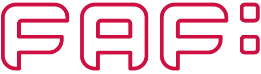 Undertegnede anmoder om udbetaling for følgende skæve helligdage fra FAFs Helligdagsforening: MEDLEMSOPLYSNINGER: OPLYSNINGER OM ARBEJDSFORHOLD:Jeg erklærer, at jeg på ovennævnte skæve helligdag(e) ikke har været sygemeldt eller haft lønnet arbejde, og at ovenstående er rigtigt besvaret, og søger hermed helligdagsbetaling jf. Fiktionsoverenskomsten § 16, stk. 2.Jeg bekræfter derudover, at jeg, med min underskrift på denne erklæring, er bekendt med, at FAF behandler mine personoplysninger på https://www.filmtv.dk/om-faf/saadan-behandler-faf-personoplysninger/ .Dato & Underskrift    Attestationer:    Talsmand: 			 			Dato & Underskrift    Filmproducent:	 		 			Dato & UnderskriftBEMÆRK at udbetaling af helligdagspenge er betinget af, at følgende dokumentation er vedlagt i kopi lønseddel samt kontrakt.UGE0115151619212352525253DAG01.
jan.09.
april10.
april13.
april08.
maj21.
maj01.
juni24.
dec.25.
dec.26.
dec.31.
dec.Kryds afFAF medlemsnr.:CPR-nr.:Telefonnr.:Navn:Navn:Navn:Adresse:Adresse:Adresse:E-mail:E-mail:E-mail:Bank:Reg.nr.:Kontonr.:Arbejdsgivers navn og adresse:Arbejdsgivers navn og adresse:Produktionens arbejdstitel:Produktionens arbejdstitel:Første arbejdsdag:Sidste arbejdsdag: